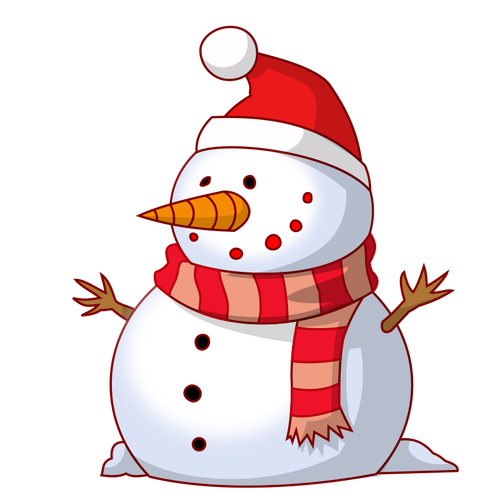                                                                                                             JÍDELNÍČEK                                   10.1.-14.1.2022      Pitný režim zajištěn po celý den!!!      Vedoucí školní jídelny: Eva Veličková          Přesnídávka                     Oběd                    SvačinaPondělíPórková pomazánka 3,7Lámankový chléb 1,6,7,11,12Čaj s mlékem 7Polévka selská II. 1,7,9Čočka po Brněnsku 1,7,9Chléb 1Čaj 12OvoceOvocné máslo 7,12Raženka 1Mléko 7ÚterýZeleninová pomazánka I. 3,7,9Dalamánek 1Malcao 1,7OvocePolévka špenátová s kukuřičnými lupínky 1,3,5,6,7,8Vepřový plátek s rajčaty a mozzarellou 1,7Vařený bramborZel. přízdoba /Hlávkový salát/Moskevský chléb s Lučinou 1,7Švédský čaj 7KapieStředaŠunková pěna 7Chléb 1Čaj s citronemOkurka salátováKorálková polévka 1,9Hovězí nudličky na celeru 1,7,9Dušená rýžeSalát z červené řepyČokoládové cereálie 1,5,6,7,8Mléko 19OvoceČtvrtekSlunečnicový chléb s máslem Rama 1,7Sýr cihla 7Mléko 7KedlubPolévka zeleninová s kapáním 1,3,7,9Pečený karbenátek 1,3,7Bramborová kaše s pohankou 7Zelný salát s kopremOvocePomazánka tvarohová s ředkvičkami 7Veka 1Mléčná káva 1,7PátekPomazánka rybí z makrely 4,7Chléb 1Bílá káva 1,7OvocePolévka z vaječné jíšky 1,3,9Králičí stehno na paprice 1,7Těstoviny 1DžusPomazánka ze sterilovaných luštěnin 3,7Cereální raženka 1,6,11Granko 6,7